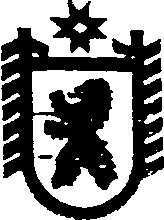 Республика КарелияСОВЕТ ЧЕРНОПОРОЖСКОГО СЕЛЬСКОГО ПОСЕЛЕНИЯXXXIII СЕССИЯ      III     СОЗЫВАРЕШЕНИЕот 15 ноября  2016  года   № 88 п. Черный ПорогОб установлении и введении в действие на территорииЧернопорожского сельского поселения  налога на имущество физических лицВ соответствии с главой 32 Налогового кодекса Российской Федерации, пунктом 3 части 1 статьи 26 Устава Чернопорожского сельского поселения, Совет Чернопорожского сельского поселения р е ш и л:1. Установить и ввести с 1 января 2017 года на территории Чернопорожского сельского поселения налог на имущество физических лиц. 2. Установить налоговые ставки при определении налоговой базы исходя из кадастровой стоимости объекта налогообложения в следующих размерах:1) 0,1 процента в отношении:- жилых домов, жилых помещений;- объектов незавершенного строительства в случае, если проектируемым назначением таких объектов является жилой дом;- единых недвижимых комплексов, в состав которых входит хотя бы одно жилое помещение (жилой дом);- гаражей и машино-мест;- хозяйственных строений или сооружений, площадь каждого из которых не превышает 50 квадратных метров и которые расположены на земельных участках, предоставленных для ведения личного подсобного, дачного хозяйства, огородничества, садоводства или индивидуального жилищного строительства;2) 2 процента в отношении объектов налогообложения, включенных в перечень, определяемый в соответствии с пунктом 7 статьи 378.2 Налогового кодекса Российской Федерации;3) 2 процента в отношении объектов налогообложении, предусмотренным абзацем вторым пункта 10 статьи 378.2 Налогового кодекса Российской Федерации;4) 2 процента в отношении объектов налогообложения, кадастровая стоимость каждого из которых превышает 300 миллионов рублей;5) 0,5 процента в отношении прочих объектов налогообложения.3. Настоящее Решение вступает в силу с 1 января 2017 года, но не ранее чем по истечении одного месяца со дня его официального опубликования.4. Признать утратившим силу с 1 января 2017 года решение XVI сессии Совета Чернопорожского сельского поселения III созыва от 21 ноября 2014 года №44 «Об установлении и введении в действие на территории Чернопорожского сельского поселения  налога на имущество физических лиц».5. Опубликовать настоящее решение в газете «Доверие» и обнародовать путем размещения официального текста настоящего решения в информационно-телекоммуникационной сети «Интернет» на официальном сайте                     администрации Чернопорожского сельского поселения http://home.onego.ru/~segadmin/omsu_selo_cherny_porog.htmГлаваЧернопорожского сельского поселения                                                      С.А.ПотаповПредседатель Совета Чернопорожского сельского поселения:                                        М.В. Жидкова Разослать: в дело, финансовое управление СМР, редакция газеты «Доверие», МИ ФНС России № 2 по Республике Карелия, Сегежский территориальный отдел Управления федеральной службы государственной регистрации, кадастра и картографии по РК.